FICHE D’URGENCE    Année Scolaire 2021-2022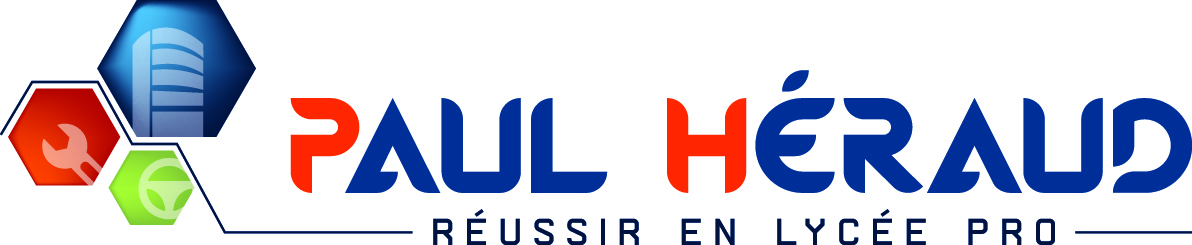 Nom :      Prénom :      Classe :                                   Date de naissance :      * DOCUMENT NON CONFIDENTIEL à remplir par les familles à chaque début d'année scolaire. 
Si vous souhaitez transmettre des informations confidentielles, vous pouvez le faire sous enveloppe fermée à l'intention du médecin ou de l'infirmière de l'établissement				Nom et adresse des parents ou du représentant légal : 	Nom et adresse des parents ou du représentant légal : 	N° et adresse du centre de sécurité sociale :N° et adresse du centre de sécurité sociale :N° et adresse de l'assurance scolaire : 	N° et adresse de l'assurance scolaire : 	 Interne      Externe      Demi-pensionnaireEn cas d'accident, l'établissement s'efforce de prévenir la famille par les moyens les plus rapides. Veuillez faciliter notre tâche en nous donnant au moins un numéro de téléphone : Interne      Externe      Demi-pensionnaireEn cas d'accident, l'établissement s'efforce de prévenir la famille par les moyens les plus rapides. Veuillez faciliter notre tâche en nous donnant au moins un numéro de téléphone :1. N° de téléphone du domicile : 2. N° du travail du père :      Poste :      3. N° du travail de la mère :      Poste :      4. Nom et n° de téléphone d'une personne susceptible de vous prévenir rapidement : 5. Pour les internes : Nom et N° d’un correspondant obligatoire à Gap : 4. Nom et n° de téléphone d'une personne susceptible de vous prévenir rapidement : 5. Pour les internes : Nom et N° d’un correspondant obligatoire à Gap : En cas d'urgence, un élève accidenté ou malade est orienté et transporté par les services de secours d'urgence vers l'hôpital le mieux adapté. La famille est immédiatement avertie par nos soins. Un élève mineur ne peut sortir de l'hôpital qu'accompagné de sa famille. En cas d'urgence, un élève accidenté ou malade est orienté et transporté par les services de secours d'urgence vers l'hôpital le mieux adapté. La famille est immédiatement avertie par nos soins. Un élève mineur ne peut sortir de l'hôpital qu'accompagné de sa famille. Date du dernier rappel de vaccin antitétanique :      Date du dernier rappel de vaccin antitétanique :      Observations particulières que vous jugerez utiles de porter à la connaissance de l'établissement (allergies, traitements en cours, précautions particulières à prendre ...) Observations particulières que vous jugerez utiles de porter à la connaissance de l'établissement (allergies, traitements en cours, précautions particulières à prendre ...) NOM, adresse et n° de téléphone du médecin traitant : NOM, adresse et n° de téléphone du médecin traitant : 